令和4年度福島県ピアサポーター養成(初任者)研修開催要項目的　初任者養成研修　・精神疾患の経験者が自らの経験を活かし、同じ精神疾患のある人に対して支援をする　　　ピアサポーターとして活動ができるよう、ピアサポーターに必要な知識や技術を身につける対象者初任者養成研修　　　　　　　　　・精神疾患治療の経験者（体調の安定している方）・医療機関や事業所等からの推薦状（別紙）のある方開催日時       令和5年2月13日(月)・14日(火)　2日間開催場所　ビッグパレットふくしま　3階　中会議室B住所：福島県郡山市南二丁目52番地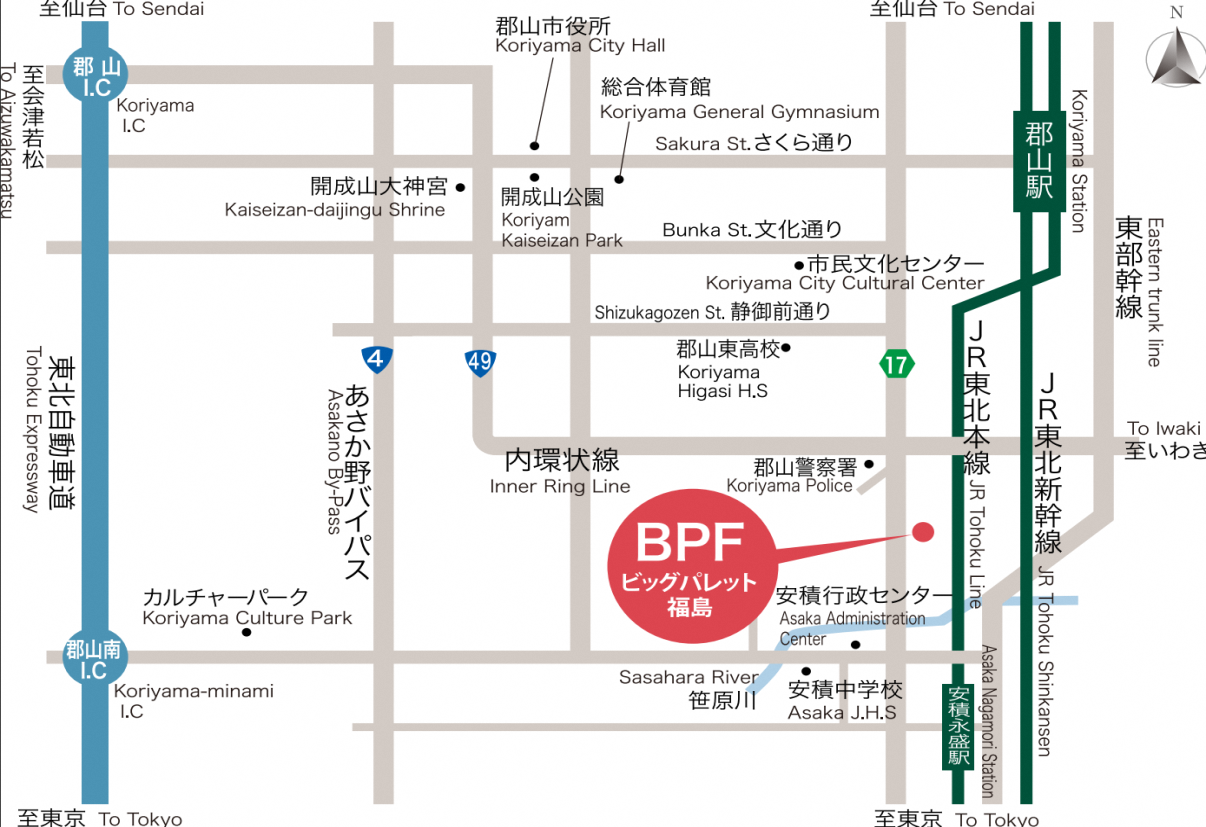 ※今年度はビックパレットふくしま会場のみの開催となります。公共交通機関ご利用の方は、公式ホームページ内にて電車・バスの時刻の記載がありますので、ご参照ください。　ビッグパレットふくしま公式ホームページ (https://www.big-palette.jp)研修内容※変更となる可能性があります。研修申し込み方法別紙参加申込書と推薦状（初任者養成研修受講希望者のみ。通院している医療機関や障害福祉サービス事業所等にて記載してもらってください）を、令和５年1月31日(火)までに郵送、ＦＡＸのいずれかの方法でお申し込みください。参加申込先：特定非営利活動法人アイ・キャン　　　　　　〒963-0107　　　　　　　郡山市安積4丁目3-1　　　　　TEL：０２４－９４５－１１００　FAX：０２４－９４５－１１２９昼食について昼食は各自でご準備下さい。なお、その際に出たゴミの持ち帰りにご協力下さい。８．コロナウイルス感染対策　　※マスクを必ず着用して受講してください。　　※別紙「問診表」に記載いただき、研修当日受付に提出ください。　　※問診表に()が一つでも付かない場合、もしくは当日の検温で37.5℃以上の発熱があった場合には、受講することが出来ません。９．お問い合わせ先特定非営利活動法人アイ・キャン（担当：三重堀）住所：郡山市安積4丁目3番地1TEL：０２４－９４５－１１００　FAX：０２４－９４５－１１２９　　　　　E-mail：consul@asaka.or.jp郵送及び送信先郡山市安積4丁目3-1FAX：024－945-1129ＮＰＯ法人アイ・キャン三重堀行き令和４年度福島県ピアサポーター養成研修（初任者）受講申込書（別紙）推　薦　状＜推薦理由＞令和4年度福島県精神障がい者ピアサポーター養成研修（初任者向け）の受講について推薦します。令和　　年　　月　　日　事業所・機関名　　　　　　　　　　　　　　　　　　氏　名　　　　　　　　　　　　　　　　　　　　印新型コロナウイルス感染症対策における研修前確認シート研修会に参加される方は、以下の項目を必ずチェックし、当日会場でご提出ください。名前　　　　　　　　　【事前確認事項】　※すべてにチェックされた方が受講対象となります。チェック欄　Ｑ１　研修日までの2週間の行動についてお尋ねします　　　　海外渡航歴はありません　　　　新型コロナウイルス感染者との濃厚接触はありません【健康チェックシート】　※すべてにチェックされた方が受講対象となります。チェック欄　Ｑ２　研修当日起床時の健康状態についてお尋ねします　　　　体温について(37.5℃)以上はありません　　　　感冒症状(咳・鼻水・咽頭痛など)はありません　　　　強いだるさや息苦しさの自覚症状はありません　　　　味覚・嗅覚異常の自覚症状はありません　　　　平時と比較して体調変化はありません1日目2日目10：00～12：00・開講式・オリエンテーション・自己紹介・ピアサポートについて・ピアサポーターについて　グループワーク・振り返り・リカバリーストーリー発表・仲間を支える体験12：00～13：00昼休み昼休み13：00～15：00・リカバリーについて・ピアサポーター体験談(リカバリーストーリー)・リカバリーストーリーの作成・自分の健康について・ピアサポート活動これまでの取り組みについて・ピアサポーター体験談(活動内容)・２日間を振り返って・初任者研修修了式ふりがな性別生年月日年齢氏　　名男女年　　月　　日歳　　　　　　住　　所〒〒連絡先連絡先住　　所〒〒所属事業所通院医療機関受講動機その他ご質問・ご意見等ございましたら、ご記入ください。ご質問・ご意見等ございましたら、ご記入ください。ご質問・ご意見等ございましたら、ご記入ください。ご質問・ご意見等ございましたら、ご記入ください。氏　　　　　名所 属 事 業 所